бюджетное образовательное учреждение Омской областиначального профессионального образования«Профессиональное училище № 65».ТЕСТТипы сварных соединенийМДК 02.01. Оборудование, техника и технология электросварки  ПМ.02.  Сварка и резка деталей из различных сталей, цветных металлов и их сплавов, чугунов во всех пространственных положениях по профессии 150709.02 Сварщик (электросварочные и газосварочные работы)Составил: Баранов Владимир Ильич                                                                                                             мастер производственного обученияСедельниково, Омская область, 2013Типы сварных соединений.Тест.Каждый вопрос имеет один или несколько правильных ответов. Выберите верный ответ.1.	Сварным соединением называется:а)	неразъемное соединение, выполненное сваркой;б)	разъемное соединение, выполненное сваркой;в)	неразъемное соединение, выполненное пайкой. Стыковым соединением называется:а)	     сварное соединение двух элементов, примыкающих друг к другу различными поверхностями;б)	сварное соединение двух плоских или трубных элементов, примыкающих друг к другу торцевыми поверхностями;в)	сварное соединение двух элементов, примыкающих друг к другу основной и торцевой поверхностями. Угловым соединением называется:а)	сварное соединение, в котором основные поверхности элементов примыкают друг к другу без перекрытия торцев;б)	сварное соединение, в котором свариваемые элементы расположены параллельно и частично перекрывают друг друга;в)	сварное соединение двух элементов, расположенных под углом друг к другу в месте примыкания их краев. Нахлесточным соединением называется:а)	сварное соединение, в котором свариваемые элементы расположены параллельно и частично перекрывают друг друга;б)	сварное соединение, в котором свариваемые элементы расположены под углом друг к другу;в)	сварное соединение, в котором свариваемые элементы расположены параллельно и не перекрывают друг друга. Тавровым соединением называется:а)	сварное соединение, в котором торцы двух элементов примыкают под углом;б)	сварное соединение двух элементов, расположенных под углом друг другу в месте примыкания их краев;
    в) сварное соединение, в котором торец одного элемента примыкает под углом к основной поверхности другого элемента.6.	Торцовым соединением называется:а)	сварное соединение, в котором торец одного элемента примыкает под углом к основной поверхности другого элемента;б)	сварное соединение, в котором торцовые поверхности элементов примыкают друг к другу;в)	сварное соединение, в котором основные поверхности элементов примыкают друг к другу без перекрытия торцев.7.	На рисунке представлено соединение:а)	стыковое;                                                                            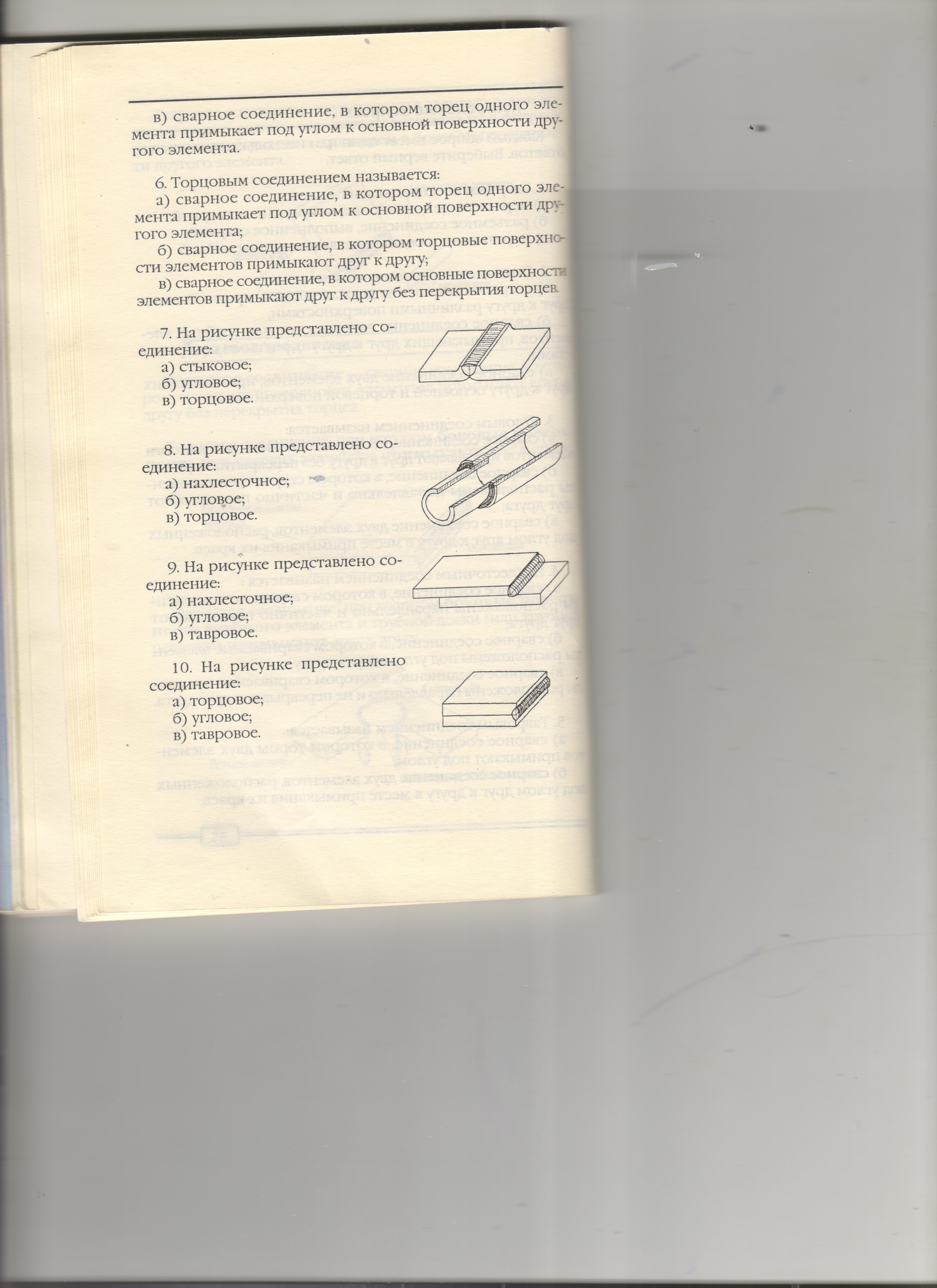 б)	угловое;                                                                 в)	торцовое.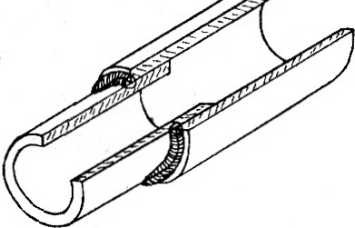 9.	На рисунке представлено соединение:      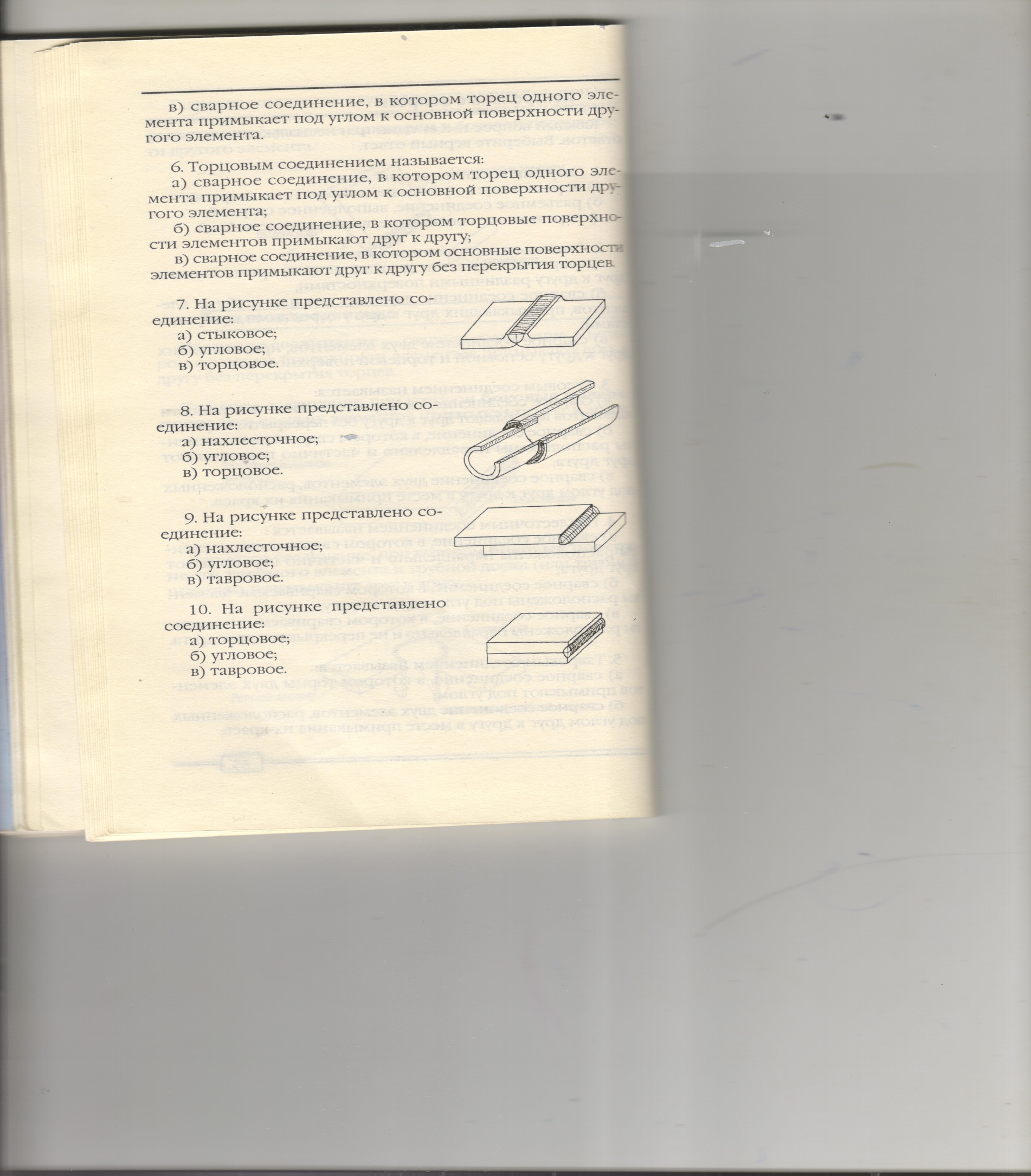 а)	нахлесточное; б)	угловое;в)	тавровое.10.	На рисунке представлено
соединение:                                                                                                  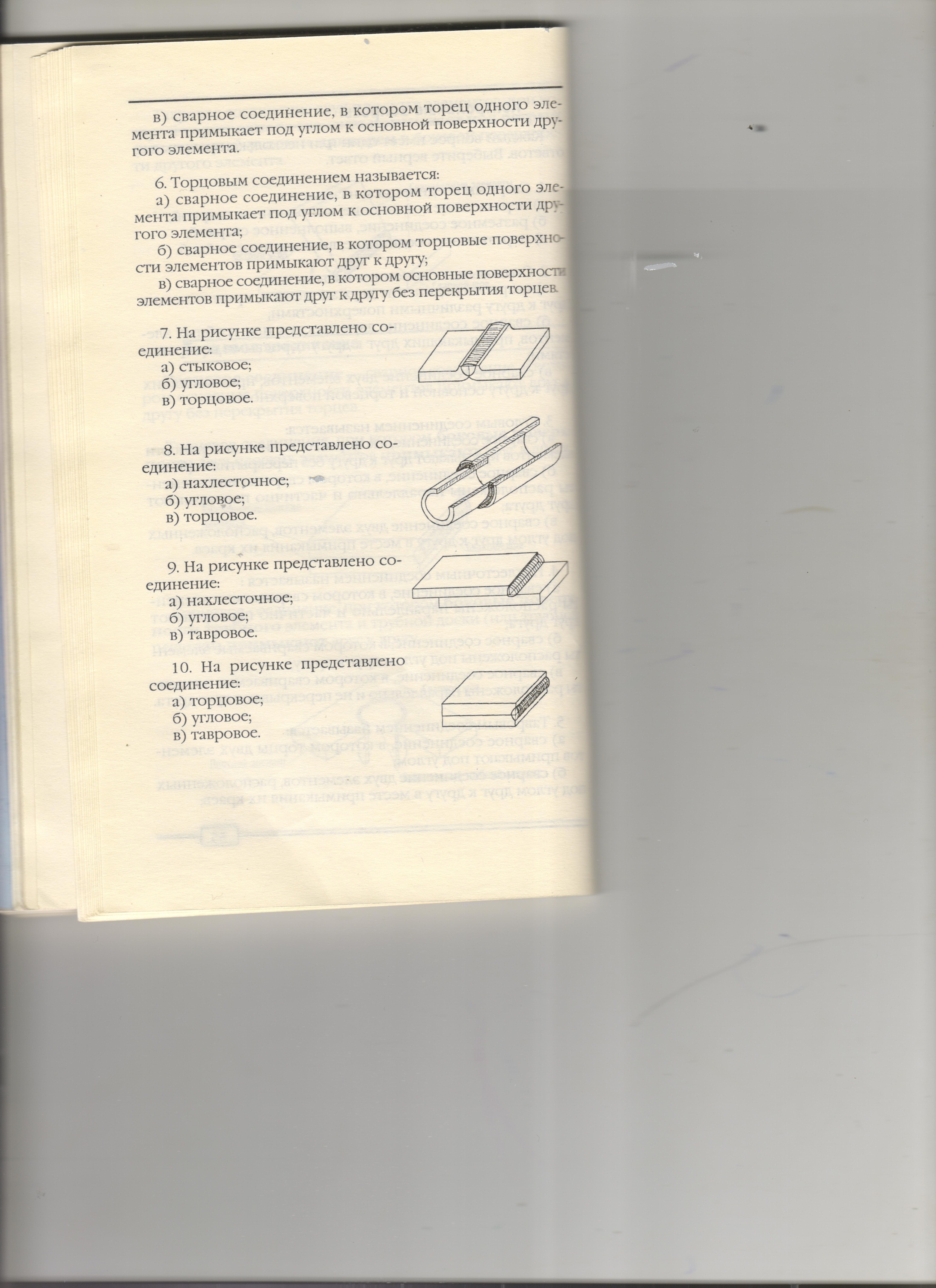 а)	торцовое;б)	угловое;                                                   в)	тавровое.Эталон ответа:Критерии оценок тестирования:Оценка «отлично»  9-10 правильных ответов или 90-100% из 10 предложенных вопросов;Оценка «хорошо»   7-8 правильных ответов или 70-89% из 10 предложенных вопросов;Оценка «удовлетворительно»  5-6 правильных ответов или 50-69% из 10 предложенных вопросов;Оценка неудовлетворительно»   0-4 правильных ответов или 0-49% из 10 предложенных вопросов.Список использованной литературыГалушкина В.Н. Технология производства сварных конструкций: учебник для нач. проф. образования. – М.: Издательский центр «Академия», 2012;Овчинников В.В. Технология ручной дуговой и плазменной сварки и резки металлов: учебник для нач. проф. образования. – М.: Издательский центр «Академия», 2010;Маслов В.И. Сварочные работы6 Учеб. для нач. проф. образования – М.: Издательский центр «Академия», 2009;Овчинников В.В. Оборудование, техника и технология сварки и резки металлов: учебник – М.: КНОРУС, 2010;Куликов О.Н. Охрана труда при производстве сварочных работ: учеб. пособие для нач. проф. образования – М.: Издательский центр «Академия», 2006;Виноградов В.С. Электрическая дуговая сварка: учебник для нач. проф. образования – М.: Издательский центр «Академия», 2010.вопрос12345678910ответабвавваааа